	Protokoll styrelsemöte Värmlands skidförbund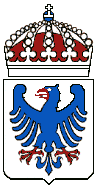 	Idrottens Hus 2018-04-24 Närvarande: Janne Bengtsson, Mattias Aronsson, Anders Westlund, Ulf Lidberg och Eva-Lena Axelsson och Pitro Nilsson (över telefon)Mötets öppnandeUlf hälsade alla välkomna och förklarade mötet öppnat.Godkännande av dagordningGenomgång av dagordning som godkändes sv styrelsen.Val av protokolljusterareMattias Aronsson valdes som justerare av mötesprotokollet.Föregående protokollGenomgång och godkännande av förra mötesprotokollet.KommittérapporterLängdMycket bra vinter med massor av snö, alla tävlingar genomförda utom en i mellandagarna, DM i Ekshärad. Distriktsverksamheten för 13-14 åringar Ica Cup, där deltog 14 åkare. Framgångar främst inom skicross och sprint, samt korta distanser. Bollnäs arrangerade årets Folksam cup för 15-16åringar, 16 st deltog och placerade sig totalt 5:a av alla distrikt. Anders har varit på riksträff för distriktansvariga längd och upplevde det mycket givande och inspirerande. Längdkommitten är fortfarande liten, det är fortfarande bara Anders och Niklas Berg. Ett försök att engagera fler är att få in önskemål från klubbar och då ssamtidigt kunna dela på uppgifterna. Anders har planer på att sammankalla till arrangörsträff inom disktiktet för att gemensamt besluta om tävlingsprogram och genomförande av tävlingar. Positivt är att en del småklubbar som har nästan lagts ner har blommat upp igen i och med den snörika vintern.AlpintLite sen start på grund av att snön lät vänta på sig, men sen blev det en ovanligt lång säsong. De flesta anläggningar har har haft en bra säsong. Man har försökt förlänga säsongen och valt att förlägga träning  i Sälen. Bra deltagande på onsdagsträningarna i Sunne, mellan 2 till 4 banor varje tillfälle. Svealandsfinalen genomfördes med bravur, trots tuffa förutsättningar med underlaget. Resultatmässigt har det blivit stora framgångar under säsongen. Värmland fick många lagmedaljer, samt fina pallplaceringar och framstående placeringar. Fortfarande en liten minskning i anta aktival, men det fyller på över sikt.Tävlingsplaneringen höll i stort sett förutom att en Super-G inte genomfördes. Säsongsvslutningen i Ski funtastic gav många fina placeringar. Inom Alpina finns det en tävingsgrupp som kommer med förslag på planering som sedan godkänns på Skidtinget. Det har genomförst en tidtagarutbildning. Mattias uttryckte oron vöer att det finns en tendens till att färre engagerar sig och det kan bli ett stort problem. Positivt är att Dammshöjden i Filipstad har startat upp igen med stöd av kommunen.BackeEn liten refletion är att det är fler deltagare i backkommittén än längskommitten. I Frykstabacken har det genomförst aktiviteter under 2 dagar på sportlovet. 2-3 personer körde aktiviteter och prova -på-hopp med medaljutdelning. Även en liten ”Kils-kombination”, slalom och hopp var uppskattad aktivitet. Ca 20 deltagare deltog. Syftet är att backhoppning ska synas och att det på sikt blir någon intresserad och vill fortsätta. Idrottshistoriska sällskapet ville ha ett backhopparcafé där Pietro deltog, även det i Kil, ca 40-tal deltagare, bla ”Svennis” med mycket lyckat resusltat. Pietro pratade om V-stilen och om alla backar som funnits i Värmland. Jan Boklöv och ”Eddie the Eagle” deltog på telefon. NWT var där och gjorde reportage.Det finns klartecken till att starta en backhopparsektion i Kil. Sysslebäck har en plastbacke som kan läggas i Kil om det blir aktuellt. Fler riktade insatser efterfrågas. Ett frågetecken är snöläggningssystemets kapacitet. Pietro tipsar längdkommittén att prata om nordisk kombination. Pietro vill gärna ha tips på aktiviteter och marknadsföring från styrelsen.SnowteamSyftet är träffar, föreläsningar, träning och utbildning. 2 träffar är målsättning och i samarbete med Torsby skidgymnasium. Janne vill avveckla sitt engagemang i Snowteam och vill lämna över till nya krafter. Diskussion kring hur det ska drivas framåt.Ekonomisk rapportUtfallEkonomisk rapport bifogasObetalda fakturorBifogas, respektive kommitté påminner sina respektive medlemmar. Övriga FrågorFakturering föreningarElektronisk faktura går ut och sedan påminnelse per post.Avgiftsrapportering 20-kronanTävlingsarrangörer ska betala 20 kr per startande och som ska betalas in till Svenska Skidförbundet. Respektive kommitté påminner sina föreningar.Kort från årsstämma VIF/SISUUlf deltog. På stämman togs de en extrafråga som man ville ha beslut på. Värmlands idrottsförbund kommer rekommendera att klubbarna begär förenklat utdrag ur brottsregistret vid rekytering av ledare för att säkerställa säker idrott. Ekonomihantering 2018/19Värmlands skidförbund köper ekonomitjänster och för att ha tillgång ett rum. Värmlandsidrottens kansli har börjat tillhandahålla liknande tjänster. Styrelsen godkänner fortsatta diskussioner.Förberedelser inför vårting och SnowTeam våren 2018Lokaler har Mattias bokatJanne ringer Torsby Skidgymnasium om de kan ta över uppgiften kring Snowteam. Förslag är att även bjuda in U12.Skidtinget: Alla samlas vid ett tillfälle. Diskussion kring ämnen och gästföreläsare. Varje kommitte ansvar för att diskutera framtid, Snowteam och forum för klubbar i resp  kommitté.Tid: 09.00 start med fika. 16.00 avslutning.Övrigt anmält under mötetMattias efterlyser en årligt forum med samtliga klubbordförande för strategiska frågor såsom ”Vart är vi på väg? Detta tas upp vidare på Skidtinget.  Nästa möteTisdag 28/8 17.30AvslutningUlf tackar för visat intresse och förklarar mötet avslutat.Vid protokollet:			Justeras:Eva-Lena Axelsson			Mattias Aronsson